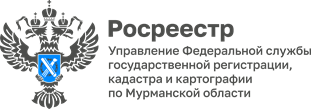 Пресс-релизКАНДАЛАКШСКИЙ МЕЖМУНИЦИПАЛЬНЫЙ ОТДЕЛ УПРАВЛЕНИЯ РОСРЕЕСТРА ПО МУРМАНСКОЙ ОБЛАСТИ ИНФОРМИРУЕТУправление Росреестра приглашает на «День открытых дверей»16 августа 2022 года с 11.00 до 13.30 Кандалакшский межмуниципальный отдел Управления Росреестра по Мурманской области проведет «День открытых дверей» в отделении МФЦ по адресу: пгт. Умба, ул. Советская, д. 5.  На «Дне открытых дверей» желающие смогут получить профессиональную консультацию государственного регистратора по вопросам в сфере кадастрового учета и регистрации прав на недвижимость (для получения более полной консультации рекомендуется представить правоустанавливающие документы на объект).Специалисты ведомства расскажут, как оформить права на объекты недвижимости, в том числе в другом регионе РФ, как получить сведения из Единого государственного реестра недвижимости, как защитить свою собственность.Также вы узнаете, что делать, если получили уведомление о профилактическом визите земельного инспектора или предостережение о недопустимости нарушения обязательных требований земельного законодательства.Ждем всех желающих на «Дне открытых дверей Росреестра»!Управление Росреестра по Мурманской областиКандалакшский межмуниципальный отделМикитюк Светлана Ивановнател. (81533) 9-72-80 (доб. 3301)kandalaksha_51@r51.rosreestr.ru